This assessment gathers evidence of learning for the following Essential Learnings: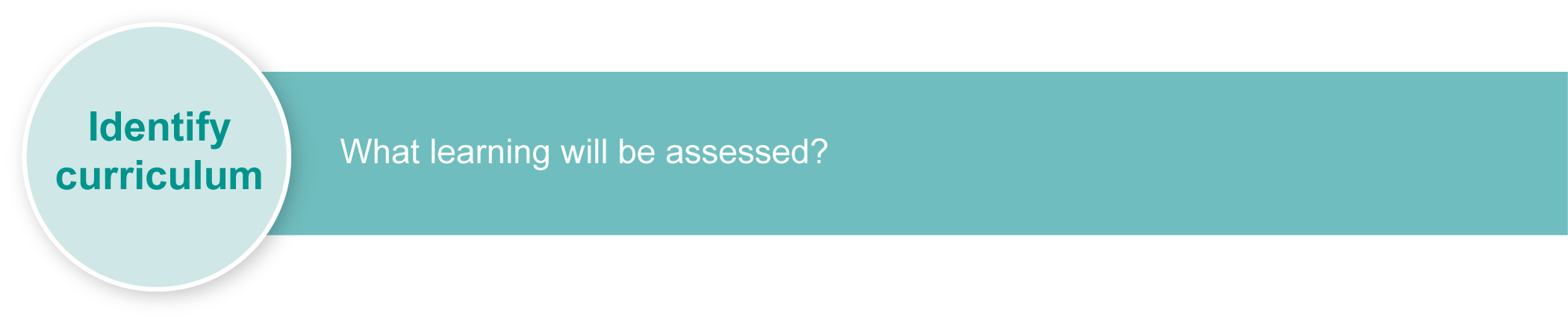 Listed here are suggested learning experiences for students before implementing this assessment.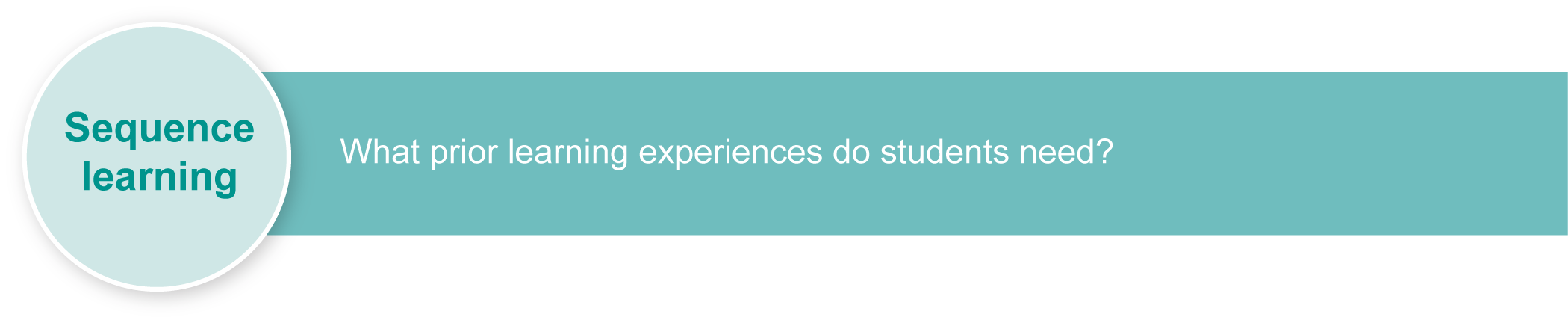 Listen to class members talk about what they might eat in a day. Use this information to construct a bar graph showing the number of servings of particular foods the class eats.Investigate types of food that should be eaten every day for good health and those that should be eaten only occasionally.Survey the food likes and dislikes of class members and whether their daily habits meet nutritional recommendations.Investigate the range of food categories available from the school’s tuckshop. Analyse food labels to determine the nutritional value of various foods.Read menus in Japanese and compare with similar English menus (e.g. McDonalds and other fast food chains).Keep a food habits diary for a weekend.Compare foods eaten in  and . See Appendix A: Japanese web resources.Discuss the way menus are written and presented in .Research foods used for special occastions in  and .Research the origins of the Japanese scripts, particularly katakana. Identify similarities and compare differences between the language used to describe food in Japanese and English. Discuss how languages and cultural practices have specific characteristics that can be the same or different.Write a note to the editor of a health food magazine explaining and justifying food habits and choices. See Appendix B: Indicative language exponents and optional Assessment-related resource: Genkoo yooshi.Design a poster to illustrate the interrelationship of energy needs, nutrients and foods.Investigate special dietary requirements.Examine a particular lifestyle and plan a balanced menu.Develop a balanced menu to suit own or someone else’s lifestyle. Write a short paragraph explaining why the menu suits the lifestyle.Ensure that all students have access to learning experiences. Consider the following inclusive strategies and make any required adjustments to teaching and learning to meet specific individual learning needs.Appendix A		Japanese web resourcesAppendix B		Indicative language exponentsAssessment-related resource		Genkoo yooshi (optional)Preparing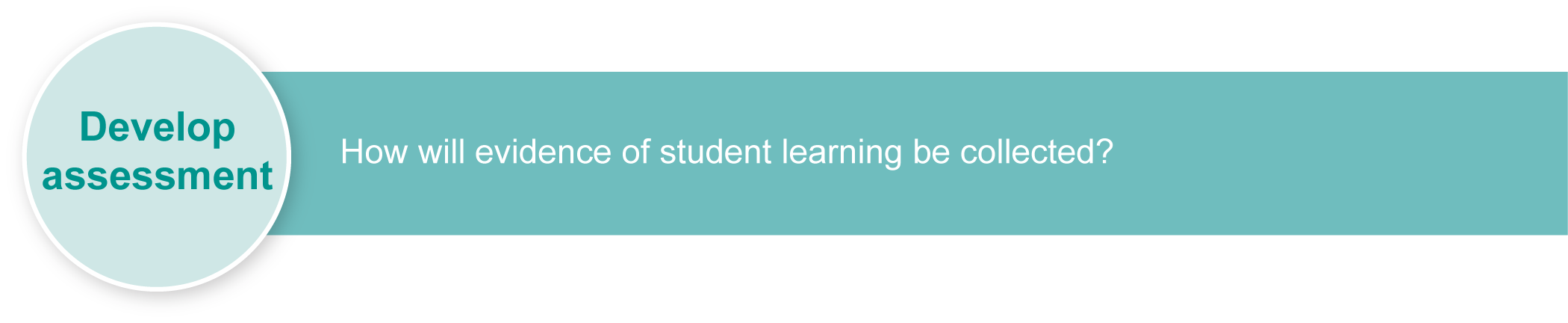 Consider these points before implementing the assessment.Revise key text structures and language elements targeted for assessment. Students should have significant opportunity for practice. See Appendix B: Indicative language exponents.Print any relevant stimulus resources, script charts or grid paper. Explain each section of the assessment to the class and ensure students understand the assessment.Appendix B		Indicative language exponentsHiragana and katakana charts (optional)Suggested implementation planUsing the Guide to making judgments (GTMJ)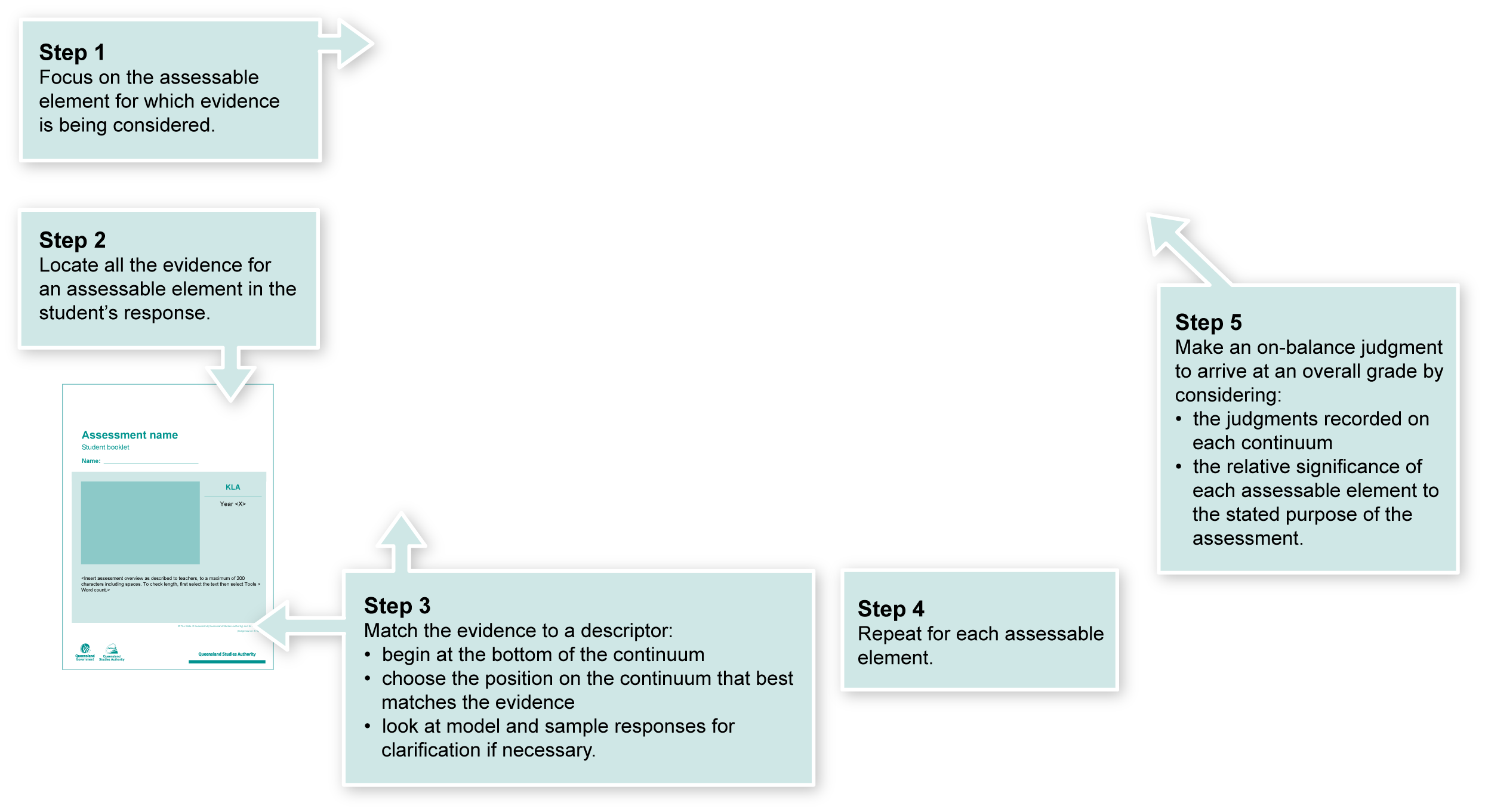 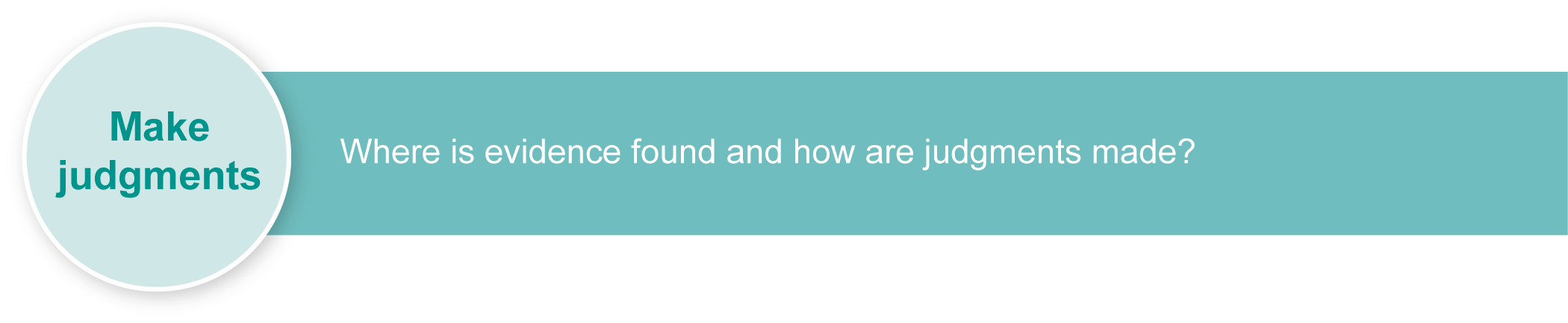 Making judgments about this assessmentIn this assessment teachers have been asked to make A to E judgments around the identified Assessable elements.Where to find the evidence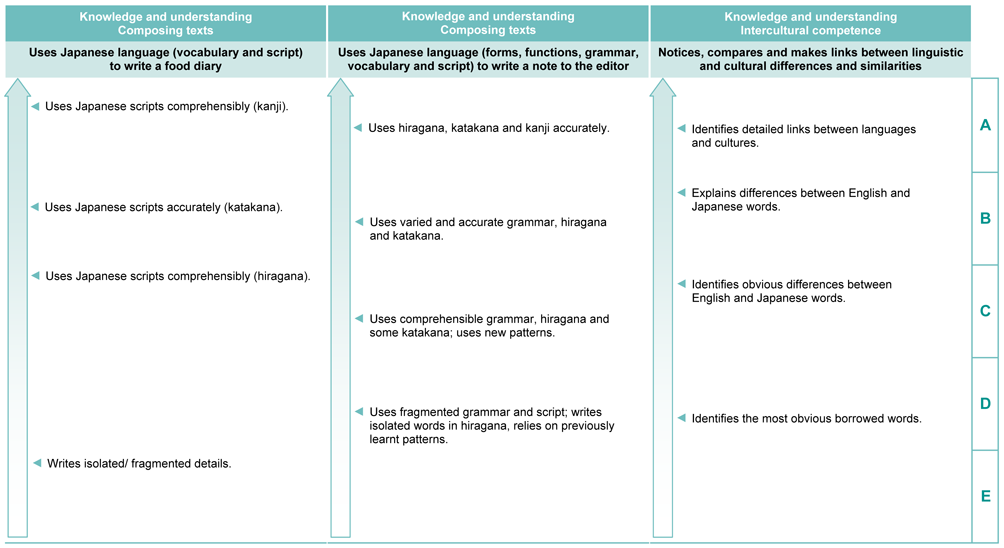 Evaluate the information gathered from the assessment to inform teaching and learning strategies.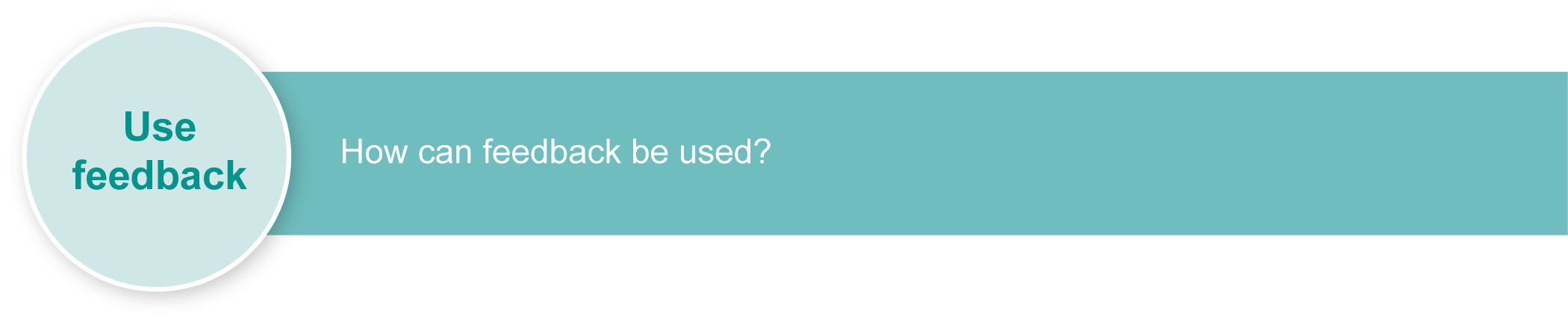 Involve students in the feedback process. Give students opportunities to ask follow-up questions and share their learning observations or experiences.Focus feedback on the student’s personal progress. Emphasise continuous progress relative to their previous achievement and to the learning expectations — avoid comparing a student with their classmates.Giving feedback about this assessmentTeachers may choose to give individual feedback to students or whole class comments as needed.Japanese web resourcesTeachers should always check websites before recommending them to students. These websites were accessed in August and September 2008.Japanese cultureSearch for images of  on Flickr photosharing website: <www.flickr.com>. zone — travel guide, information and culture: 
<www.japan-zone.com/culture/dishes.shtml>. guide — Japan living and travel guide: <www.japan-guide.com/e/e2035.html>.About.com — Japanese language and culture: <http://japanese.about.com>.Earthy Family — Culture of : <www.earthyfamily.com/J-Culture.htm>. Japan Culture Club, online catalogue of Japanese cultural items: <http://japan-cc.com>.At home in  — Japanese home-stay tutorial: <http://athome.nime.ac.jp>.Web   —  sponsored by Japanese Ministry of Foreign Affairs (MOFA):  
<http://web-japan.org>. Kids Web  — cultural information, quizzes, legends and folk tales:  
<http://web-japan.org/kidsweb>.Japan Foundation resources: <http://momiji.jpf.go.jp/kyozai/English/index.php>.Culture at work — Japanese culture: <www.culture-at-work.com/jpnlinks.html>.Japan National Tourist Organisation: <www.jnto.go.jp/eng>.YesJapan.com Culture Centre: <www.yesjapan.com/culture/culture2.mv>.Asahi guide to Japanese culture: <www.asahi-net.or.jp/~py3y-knd/culture.html>. Traditional Japanese Culture and Modern Japan: <www.japanlink.co.jp/ka/home.html>.Japanese holidays and cultural events: http://web.mit.edu/jpnet/holidays. The Japan Web Guide's FAQ of Japan — Japanese festivals and celebrations: <www.thejapanfaq.com/celebrations.html>.Japanese foodFast food in : <www.nihongomemo.com/resources/fast-food-in-japan-webquest.htm>.Wikipedia on Japanese festivals: <http://en.wikipedia.org/wiki/Japanese_festivals>.Darkchilde's Sanctuary on the Web — Japanese food: <www.bookmice.net/darkchilde/japan/jfood.html>.AsiaRecipe.com — history of Japanese cuisine: <www.asiarecipe.com/japeathistory.html>.Japanese web resources (cont.)Language resourcesReal Kana — learn and practice hiragana and katakana <www.realkana.com>.Easyjapanese.org — hiragana quiz, katakana quiz, phrases, grammar, kanji flashcards: <www.easyjapanese.org>.Tofugu — free Japanese lessons online: <www.tofugu.com>.Access Japanese — interactive games for hiragana, listening, kanji and vocabulary: <www.accessjapanese.com/game.html>.Learning the Japanese is fun! — Year 8–12 grammar, vocabulary and games: <www.lumen.wa.edu.au/home/sumuram>.Quia — activities, calendar, games, webpage creation, quizzes: <www.quia.com/shared/japanese>.Hiragana and Katakana practice: <www.gyford.com/japanese>.Genki !net — hiragana and katakana games, numbers, pen-pals, tutor and songs: <http://genkienglish.net/genkijapan/japanese.htm>.Online Language Resources for the Middle Years with students living all around : <http://studio.qantm.com.au/onlinelanguageresources/main.htm>elanguages school  — learn to speak Japanese: <http://learnjapanese.elanguageschool.net>.Kanji step — make a postcard in kanji: <www.kanjistep.com>.Curriculum Corporation — Japanese language resources: <http://studio.qantm.com.au/onlinelanguageresources/main.htm>.Shunko Muroya, Japanese Advisor for Alberta Education,  — Information and Resources for Teachers of Japanese Language: <www.nihongomemo.com>.Japanese picture dictionary: <www.plala.or.jp/y-naka/jiten.html>. Japanese language resources for teachers: 
<http://loquela-education.net/course/view.php?id=21#section-3>. NSW Department of Education and Training Japanese Language Unit: <http://www1.curriculum.edu.au/nalsas/explorers/japanese/index.html>.Healthy food choicesTeacher guidelines© The State of  (Queensland Studies Authority) and its licensors 2010Languages 	Essential Learnings by the end of the Beginner StageLanguages 	Essential Learnings by the end of the Beginner StageAssessable elementsWays of workingComposing textsStudents are able to:construct simple spoken and written texts in familiar contextsIntercultural competencenotice and compare aspects of their own cultures and of the target cultures.Knowledge and understandingKnowledge and understandingComprehending and composing in the target languageComprehending and composing skills are used to understand language input, to convey information and to express ideas in response to needs and interests.Language forms, functions, grammar and vocabulary are combined with process skills and strategies to make meaning.Intercultural competence and language awarenessNoticing and comparing similarities and differences between languages and cultures informs intercultural communication.Languages and cultural practices have particular features, conventions, patterns and practices that may be similar to or different from one’s own language and culture.Source:  Studies Authority 2007, Languages Essential Learnings by the end of Beginner Stage, QSA, .Source:  Studies Authority 2007, Languages Essential Learnings by the end of Beginner Stage, QSA, .Inclusive strategiesInclusive strategies enable a learner with disabilities to participate in learning experiences on the same basis as a learner without disabilities. This is achieved by making adjustments to the delivery or mode of assessment, without changing the way the assessment is judged or marked.A teacher makes required adjustments to teaching, learning and assessment to enable a student with disabilities to demonstrate knowledge, skills or competencies (Disability Discrimination Act 1992 and Disability Standards for Education 2005 Cwlth).Adjustments made to teaching, learning and assessment should not impact on judgments made about student achievement.Adjustments to teaching, learning and assessment can be grouped into five broad areas:Timing — the amount of time allocatedScheduling — when assessment occursSetting — where assessment is completedPresentation — how an assessment appears or is communicated to a studentResponse — how a student responds to the assessment.Note: More than one inclusive strategy can be used.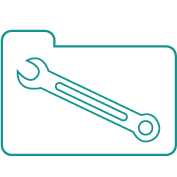 Teacher resourcesResources for the assessmentSuggested timeStudent activityTeacher roleSection 1. Food habits diarySection 1. Food habits diarySection 1. Food habits diary15 minutesReview script charts — hiragana and katakana.Distribute script charts.1 hourComplete the food habits diary in Japanese.Assist as required.Section 2. Note to the editorSection 2. Note to the editorSection 2. Note to the editor1 hourWrite a 200-character note to the editor of a health food magazine.Assist as required.Section 3. Cultural influencesSection 3. Cultural influencesSection 3. Cultural influences1 hourParticipate in discussion on the use of words from other languages.Facilitate discussion.1 hourComplete the table and answer questions.Assist as required.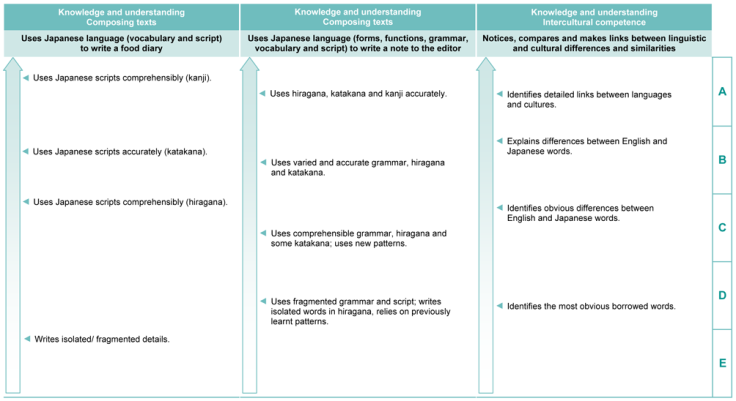 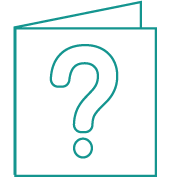 More information about providing feedback to students is contained in a series of professional development packages entitled Assessment for learning, available in the resources section of the Assessment Bank.See <www.qsa.qld.edu.au> Prep–Year 9 > Assessment Bank.Language exponentsExampleAdjectives of description including negativesおいしくない　ですが　けんこうに　いい　です。まずい　です　けど　けんこうに　いい　です。やすくない　です。でも、けんこうに　いい　です。たかい　ですが　おいしい　です。おいしいですが　けんこうに　わるいです。Adjective joinersやすくて、けんこうにいいです。べんりで、いいです。Giving reasonsオメガ３だから　けんこうに　いい　です。けんこうに　いい　です　から　食べてください。Within sentence joinersたかい　ですが　おいしい　です。まずい　です　けど　けんこうに　いい　です。Please do~食べてくださいFrequencyよく・ときどき・毎日・あまり・ParticlesもSuperlative一番いい